                   Central Okanagan Youth Soccer Association		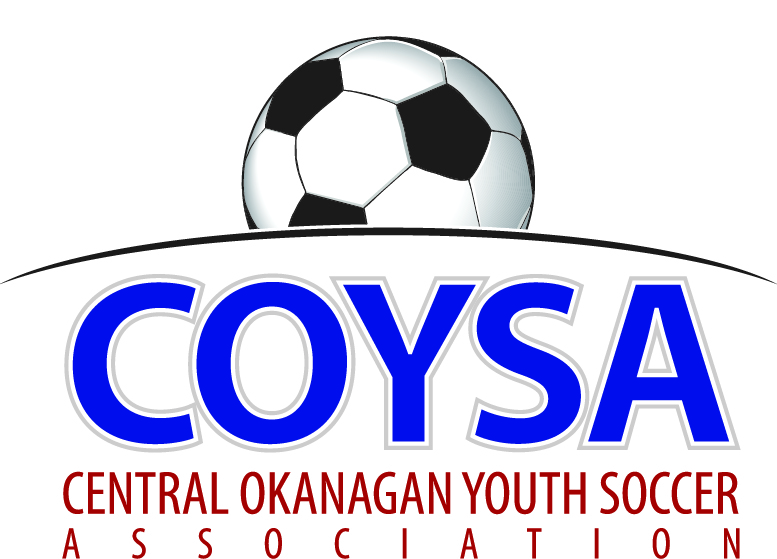                   2018-19 INDOOR SOCCER WAITLIST REGISTRATION                                                                                            For players born 2001-2014FEES: $130.00 for U8-18 (2012-2001) players; $100.00 for U6 (2013/2014) players.Cheque or money order (payable to COYSA) must accompany this form to be placed on the waitlist.Payment will not be processed until a spot comes open (you would be notified by email if a spot is available).Email all questions to: info@centraloksoccer.comFirst Name:        Last Name:   Date of Birth: (month)   (day)    (year)    Gender: Phone Number:     Address:  City:      Postal Code:     Email:  What school does the player attend: What level of outdoor soccer did the player play in 2018: If Other:  How many years has the player played soccer (outdoor and indoor): What is the player’s Skill Level:   Are you a Goal Keeper:    If YES: 2011/2012 (U8) CO-ED choose Tuesday 4:00-4:50pm | Wednesday 4:00-4:50pm | Tuesday 5:00-5:50pm (if no choice is made, will be placed where there is space)Print Parent / Guardian Name:      Today’s Date: I wish to receive information via email from COYSA Clubs about outdoor registration, camps, tournaments etc: Signature of Parent or Guardian: _________________________________________________________I hereby release and forever discharge Central Okanagan Youth Soccer Association (COYSA) its authorized agents, employees and representatives from any and all causes of action, claims damages, loss or injuries of every nature and kind, howsoever arising, which I or the particular ever had, now has (have) or may hereafter have as a result of participation in this program. COYSA:  #2-1925 Kirschner Road, Kelowna, B.C. V1Y 4N1Website:  www.centraloksoccer.com   Email: info@centraloksoccer.com